نام ونام خانوادگی دانشجو:					شماره دانشجوئی: رشته				گرایش			ورودی سال	13              دوره:روزانه شبانه پردیس           عنوان سمینار به فارسی:عنوان سمینار به انگلیسی:شرح مختصر سمینار:مراجع و منابعی که اخیراً چاپ شده اند:  (حداقل 3 مرجع)1-2-3-						امضاء دانشجو و تاریخ:------------------------------------------------------------------------------------ نام ونام خانوادگی استاد درس سمینار:						امضاء و تاریخ:نام ونام خانوادگی استاد راهنمای سمینار:						امضاء و تاریخ:نام ونام خانوادگی مدیر گروه آموزشی مربوطه:			امضاء و تاریخ:-------------------------------------------------------------------------------------------------------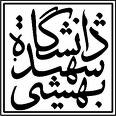 دانشکده علوم و مهندسی کامپیوتر فرم سمینار  کارشناسی ارشد